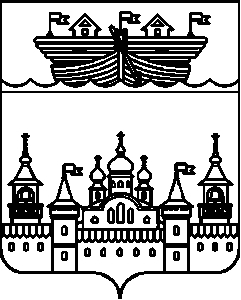 АДМИНИСТРАЦИЯГЛУХОВСКОГО СЕЛЬСОВЕТАВОСКРЕСЕНСКОГО МУНИЦИПАЛЬНОГО РАЙОНА НИЖЕГОРОДСКОЙ ОБЛАСТИПОСТАНОВЛЕНИЕ02 декабря  2022 года                                                                                   № 81О признании утратившими силу отдельных постановлений администрации Глуховского сельсовета Воскресенского муниципального района Нижегородской областиРуководствуясь Федеральным законом от 06 октября 2003 года № 131-ФЗ «Об общих принципах организации местного самоуправления в Российской Федерации», Законом Нижегородской области от 04.05.2022 года № 45-З «О преобразовании муниципальных образований Воскресенского муниципального района Нижегородской области», решением Совета депутатов Воскресенского муниципального округа от 11.10.2022 года № 29 «О реорганизации администрации Воскресенского муниципального района Нижегородской области и администраций городских и сельских поселений Воскресенского муниципального района Нижегородской области» администрация Глуховского сельсовета Воскресенского муниципального района Нижегородской области постановляет:1. Считать утратившими силу с 01.01.2023 года постановления администрации Глуховского сельсовета Воскресенского муниципального района Нижегородской области:	- от 20 декабря 2018 № 140 «»Об утверждении муниципальной программы «Обеспечение пожарной безопасности населения и территории Глуховского сельсовета Воскресенского муниципального района Нижегородской области»;	- от 20 декабря 2018 № 139 «Об утверждении муниципальной программы «Охрана окружающей среды и благоустройство на территории Глуховского сельсовета Воскресенского муниципального района Нижегородской области»»;	- от 20 декабря 2018 № 138 Об утверждении муниципальной программы «Развитие культуры и спорта в Глуховском сельсовете Воскресенского муниципального района Нижегородской области».2. Обнародовать настоящее постановление на информационном стенде администрации и разместить на официальном сайте администрации Воскресенского муниципального района Нижегородской области в сети Интернет.3.Настоящее постановление вступает в силу со дня его обнародования.4. Контроль за исполнением настоящего постановления оставляю за собой.Глава администрации	И.Ю. Дубова